Управление образования Окружной администрации города Якутска
Муниципальное общеобразовательное бюджетное учреждение
"Якутский городской лицей" городского округа «город Якутск»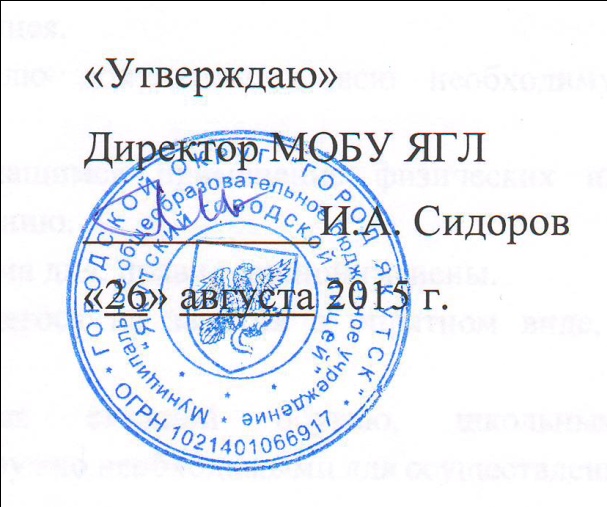 ПРИЛОЖЕНИЯ
к договору с родителямиг. Якутск - 2015Положение об обязанностях родителейРодители обязаны:Отвечать за воспитание учащегося.Отслеживать соблюдение учащимся всех требований, вытекающих из осуществления образовательного процесса.Соблюдать требования локальных актов лицея.Своевременно предоставлять исполнителю документы и всю необходимую информацию об учащемся.Исключить во взаимоотношениях с учащимся применение физических или негуманных методов принуждения к обучению.Обеспечивать соблюдение учащимся режима дня, правил личной гигиены.Обеспечивать своевременную явку учащегося на занятия в опрятном виде, в соответствующей форме.Своевременно обеспечивать учащегося сменной обувью, школьными принадлежностями, иными предметами, разумно необходимыми для осуществления образовательного процесса.Обеспечить условия для систематического выполнения домашних заданий (рабочее место, наличие учебных пособий, достаточного времени в благоприятное дневное время, наличие дневника с точным перечнем домашних заданий).Обеспечить еженедельный контроль и подпись дневников учащегося.Нести имущественную ответственность за порчу или утрату учащимся имущества исполнителя.Посещать регулярно родительские собрания класса и ежемесячно интересоваться положением дел учащегося.II. Положение о контроле за успеваемостьюВ случае пропуска занятий учащимися, родители обязаны поставить своевременно в известность куратора, администрацию (заявление).Учебный материал, пропущенный по любой причине, должен быть подготовлен самостоятельно и сдан учителю в виде зачёта в назначенное учителем время.Случаи систематического, недобросовестного отношения ученика к учебной работе (недисциплинированность, пропуски уроков, невыполнение домашнего задания) должны выявляться учителем, куратором в двухнедельный срок и по ним принимаются решения одного из видов:приглашение с родителями и куратором на совет при директоре;приглашение с родителями на педсовет;рекомендовать к переводу в школу по месту жительства.По окончании зачётной недели родители обязаны проконтролировать итоги и поставить подпись в зачётную книжку.III. Положение о поведении учащегосяУчащийся обязан носить аккуратную, опрятную школьную форму, иметь сменную обувь.Категорически запрещаются бранные слова и нецензурные выражения.Согласно правилам этикета, приветствовать всех учителей и взрослых.Ношение спортивной одежды вне спортивного зала исключается.Категорически запрещено курение, употребление спиртных напитков, в том числе пива.Учащийся должен приходить в лицей согласно расписанию учебных занятий не раньше 20 минут до начала уроков и уходить из здания не позднее, чем за 20 минут после окончания уроков. До и после указанного времени администрация МОБУ ЯГЛ и её сотрудники не несут ответственности за жизнь и здоровье учащегося.За неоднократное нарушение вышеизложенного могут быть применены следующие меры:уведомление родителей;приглашение родителей в МОБУ ЯГЛ на беседу с куратором;направление на беседу с психологом;приглашение на административное совещание; приглашение на педагогический совет;отчисление из числа учащихся МОБУ ЯГЛ.IV. Положение о дневнике учащегосяУченик школы обязан:ежедневно и на каждом уроке иметь дневник на рабочем столе;записывать абсолютно все домашние задания, предлагаемые учителем;знакомить родителей с записями просьб и предложений в дневнике.Обязанности и права родителей:для осуществления эффективной своевременной обратной связи со школой обязаны ежедневно знакомиться с записями домашнего задания, добиваться полной информации о заданиях;расписываться около оценок «2», замечаний, ставить итоговую подпись в конце недели;родители обучающихся 9-11 классов обязаны после каждой зачетной недели проконтролировать сдачу зачетов согласно расписанию и записям в зачетной книжке.Куратор обязан:ежедневно знать причину отсутствия учащегося на уроке, в лицее;сообщать о пропусках занятий, об успеваемости; информировать родителей письмом два раза в текущем учебном году.Информационные письма:Информационное письмо №1Учебный календарьРасписание звонковЗачетные недели, список предметов, выносимых на зачетИнформационное письмо №2О завершении учебного годаО зачётах и экзаменахОб учебникахV. Положение об организации занятий физкультурой и последствиях прогуловОбучающиеся должны проходить медицинский осмотр силами медперсонала поликлиники не реже одного раза в течение учёбного года. На основании данных о состоянии здоровья и физического развития они распределяются для занятий физкультурой на основную, подготовительную и СМ группу.Учащиеся, входящие в основную группу обязаны регулярно посещать занятия физкультурой, согласно расписания.К занятиям физкультурой допускаются учащиеся, прошедшие вводный инструктаж по охране труда на занятиях физкультурой и зарегистрировавшиеся в журнале проведения инструктажа.Занятия в ДЮСШ, в спортивных клубах (по видам спорта, включая спортивные и эстрадные танцы и нетрадиционные виды гимнастики) не освобождают учащегося от регулярного посещения уроков физкультуры и не предоставляют ему возможность получить разрешение на свободный график посещения уроков физкультуры.Для получения свободного графика посещения занятий физкультурой учащимся лицея необходимо предоставлять не реже, чем 2 раза в учебном году установленной формы медицинскую справку.В случае освобождения от занятий физкультурой по состоянию здоровья обучающемуся необходимо:а)	выполнять теоретические задания по физкультуре (по семестрам) в соответствии с разделом программы;б)	участвовать в организации физкультурно-оздоровительных мероприятий;в)	посещать собрания, лектории для освобожденных от занятий, где необходимо защитить реферативную работу и принять участие в судейском практикуме.Отсутствие аттестации по предмету физкультура или отсутствие медицинского освобождения лишает учащегося 9-го, 11-го классов права на получение «Аттестата о неполном среднем образовании» и «Аттестата о среднем образовании».Освобождение от конкретного урока физкультуры возможно в случае временного недомогания на основании письменной просьбы родителей или по решению завуча.VI. Положение о пользовании мобильными телефонами,плеерами и другими бытовыми приборамиЗапрещается использование, демонстрация и хранение на учебном столе мобильных телефонов, плееров и других бытовых приборов в течение всего времени учебного процесса, кроме перемен. Во время урока мобильный телефон должен быть либо отключен от сотовой сети либо быть на беззвучном режиме и хранится в сумке, вне поля зрения.Администрация МОБУ ЯГЛ и её сотрудники не несут материальной ответственности за принесённые в лицей материальные ценности, не имеющие отношение к учебному процессу, в том числе - калькуляторы, мобильные телефоны, плееры, другие бытовые приборы.Положение вступает в силу с момента подписания договора и действует бессрочно. Вывешивается в классе и на доске объявлений, сайте лицея.Копия Положения с подписью учащихся и родителей хранится у классного руководителя в папке документов класса.